Attached please find the list of Questions assigned to Radiocommunication Study Group 1. The following extract from Resolution ITU-R 5-6 gives the definition of categories of Questions:C:	Conference-oriented Questions associated with work related to specific preparations for, and decisions of, world and regional radiocommunication conferences:C1:	very urgent and priority studies, required for the next World Radiocommunication Conference;C2:	urgent studies, expected to be required for other radiocommunication conferences.S:	Questions which are intended to respond to:–	matters referred to the Radiocommunication Assembly by the Plenipotentiary Conference, any other conference, the Council, the Radio Regulations Board;–	advances in radiocommunication technology or spectrum management;–	changes in radio usage or operation:S1:	urgent studies which are intended to be completed within two years;S2:	important studies, necessary for the development of radiocommunications;S3:	required studies, expected to facilitate the development of radiocommunications.QUESTIONS ASSIGNED TO radiocommunication STUDY GROUP 1Spectrum management______________Radiocommunication Assembly (RA-15)
Geneva, 26-30 October 2015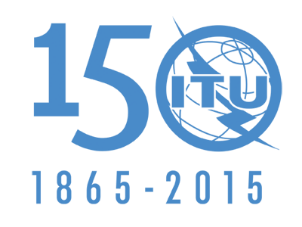 INTERNATIONAL TELECOMMUNICATION UNIONDocument 1/1003-E26 August 2015Radiocommunication Study Group 1Radiocommunication Study Group 1Spectrum managementSpectrum managementQuestions assigned to radiocommunication study group 1Questions assigned to radiocommunication study group 1NOC = 
MaintainedMOD = 
Revised SUP = 
DeletedADD = 
New textUNA = 
Undergoing approvalQuestion
ITU-RTitleStatusCategoryProposed target dateComments205-2/1 Long-term strategies for spectrum utilization  NOC(S2)2019208-1/1 Alternative methods of national spectrum management  NOC(S2)2019210-3/1 Wireless power transmission  NOC(S3)2019216-1/1 Spectrum redeployment as a method of national spectrum management  NOC(S2)2019221-2/1 Compatibility between radiocommunication systems and high data rate telecommunication systems using wired electrical power supply NOC(S1)2017222/1 Definition of the spectral properties of transmitter emissions  NOC(S1)2017232/1 Methods and techniques used in space radio monitoring  NOC(S2)2017233-1/1 Measurement of spectrum occupancyNOC(S3)2017235/1Spectrum monitoring evolutionNOC(S3)2019236/1Impact on radiocommunication systems from wireless and wired data transmission technologies used for the support of power grid management systemsNOC(S3)2017237/1Technical and operational characteristics of the active services operating in the range 275-1 000 GHzNOC(S2)2017